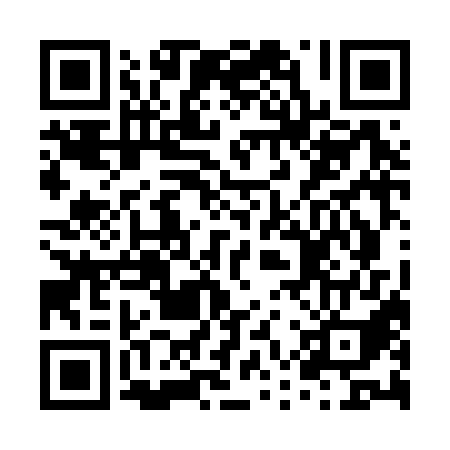 Prayer times for Untensiebeneick, GermanyWed 1 May 2024 - Fri 31 May 2024High Latitude Method: Angle Based RulePrayer Calculation Method: Muslim World LeagueAsar Calculation Method: ShafiPrayer times provided by https://www.salahtimes.comDateDayFajrSunriseDhuhrAsrMaghribIsha1Wed3:356:031:295:318:5511:122Thu3:316:011:285:328:5611:153Fri3:286:001:285:338:5811:184Sat3:245:581:285:339:0011:225Sun3:205:561:285:349:0111:256Mon3:175:541:285:359:0311:287Tue3:145:521:285:359:0411:318Wed3:135:511:285:369:0611:359Thu3:135:491:285:369:0811:3510Fri3:125:481:285:379:0911:3611Sat3:115:461:285:389:1111:3712Sun3:115:441:285:389:1211:3713Mon3:105:431:285:399:1411:3814Tue3:095:411:285:399:1511:3915Wed3:095:401:285:409:1711:3916Thu3:085:381:285:419:1811:4017Fri3:085:371:285:419:2011:4018Sat3:075:361:285:429:2111:4119Sun3:075:341:285:429:2211:4220Mon3:065:331:285:439:2411:4221Tue3:065:321:285:439:2511:4322Wed3:055:311:285:449:2711:4423Thu3:055:291:285:449:2811:4424Fri3:045:281:285:459:2911:4525Sat3:045:271:285:469:3011:4626Sun3:045:261:295:469:3211:4627Mon3:035:251:295:479:3311:4728Tue3:035:241:295:479:3411:4729Wed3:035:231:295:489:3511:4830Thu3:035:221:295:489:3611:4831Fri3:025:211:295:489:3811:49